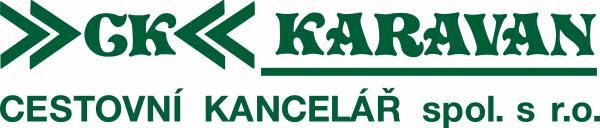 CK KARAVAN, s. r. o.sídlo: Moskevská 637/6, 460 01 LiberecIČ: 413 25 028   DIČ: CZ413 25 028 Bankovní spojení: 5950953/0300Telefon: 485 105 510  Email: info@ck-karavan.cz   Internet: www.ck-karavan.cz spisová značka oddíl C vložka 569 vedená u Krajského soudu v Ústí nad LabemSMLOUVA O ZÁJEZDUmezi cestovní kanceláří a zákazníkemuzavřená dle §2521 a násl. zákona č. 89/2012 Sb.CK KARAVAN, s. r. o.sídlo: Moskevská 637/6, 460 01 LiberecIČ: 413 25 028   DIČ: CZ413 25 028 Bankovní spojení: 5950953/0300Telefon: 485 105 510  Email: info@ck-karavan.cz   Internet: www.ck-karavan.cz spisová značka oddíl C vložka 569 vedená u Krajského soudu v Ústí nad LabemZákazník: Jméno a přijmeníUlice č.p.PSČ                    Telefon:                            Email:      Provizní prodejce:  Rozsah služeb: 	     Termín:
Počet nocí:	           Destinace:      Ubytovací zařízení:       Typ pokoje:                  Strava:	     Doprava:                  Nástupní místo:      1. Jméno a přijmeníAdresa:      Datum narození:               Číslo pasu:      Slevy a příplatky:       Kalkulace Základní cena:                        Pojištění:        Strava:                                    Příplatky:       Doprava:                                Slevy:                                                                        Celkem:               Kč2.      Adresa:      Datum narození:               Číslo pasu:      Slevy a příplatky:       Kalkulace Základní cena:                        Pojištění:       Strava:                                    Příplatky:       Doprava:                                Slevy:                                                                      Celkem:               Kč3.      Adresa:      Datum narození:               Číslo pasu:      Slevy a příplatky:       Kalkulace Základní cena:                        Pojištění:        Strava:                                    Příplatky:        Doprava:                                 Slevy:                                                                       Celkem:              Kč4.      Adresa:      Datum narození:               Číslo pasu:      Slevy a příplatky:       Kalkulace Základní cena:                        Pojištění:        Strava:                                    Příplatky:        Doprava:                                Slevy:                                                                       Celkem:               KčCelkem                                                                                                                                                                                         KčCelkem                                                                                                                                                                                         KčSvým podpisem přihlašuji sebe a své spolucestující k výše popsanému zájezdu, přebírám na sebe závazky a povinnosti vyplývající z této smlouvy a prohlašuji, že souhlasím, a to i jménem všech výše uvedených osob, které mne k jejich přihlášení a účasti zmocnily s dokumentem ,,Informace k zájezdu cestovní kanceláře Karavan, s.r.o.“ a se Všeobecnými obchodními podmínkami pořádající CK uvedenými na webových stránkách. Dále souhlasím s tím, a to i jménem všech výše uvedených osob, které mne k jejich přihlášení a účasti zmocnily, že osobní údaje obsažené v této SOZ (jméno a příjmení, bydliště, datum narození, telefon, e-mail) mohou být použity pro plnění práv a povinností vyplývajících z této smlouvy, pro evidenci a pro zasílání informačních materiálů. Údaje budou zpracovány ve smyslu platných právních předpisů o ochraně osobních údajů dle Nařízení Evropského parlamentu a Rady EU 2016/679 (GDPR). Povinné pojištění záruk pro případ úpadku cestovní kanceláře je uzavřeno ve smyslu zákona č. 159/1999 Sb. u subjektu pojišťovny UNIQA. Svým podpisem potvrzuji, že jsem se seznámil s podmínkami pojištění CK. Podrobný popis služeb, kategorie ubytování, vybavenost ubytování a místo ubytovacího objektu je uvedeno v katalogu CK Karavan, v elektronické podobě na www ck-karavan.cz nebo v nabídkovém letáku CK Karavan a je nedílnou součástí smlouvy o zájezdu. Dále beru na vědomí, že všichni cestující si musí zajistit platný cestovní doklad. Současně prohlašuji, že veškeré údaje uvedené na této smlouvě jsou správné a pravdivé a stvrzuji to svým podpisem.Datum:                                                                                              Podpis zákazníka (objednatele): Svým podpisem přihlašuji sebe a své spolucestující k výše popsanému zájezdu, přebírám na sebe závazky a povinnosti vyplývající z této smlouvy a prohlašuji, že souhlasím, a to i jménem všech výše uvedených osob, které mne k jejich přihlášení a účasti zmocnily s dokumentem ,,Informace k zájezdu cestovní kanceláře Karavan, s.r.o.“ a se Všeobecnými obchodními podmínkami pořádající CK uvedenými na webových stránkách. Dále souhlasím s tím, a to i jménem všech výše uvedených osob, které mne k jejich přihlášení a účasti zmocnily, že osobní údaje obsažené v této SOZ (jméno a příjmení, bydliště, datum narození, telefon, e-mail) mohou být použity pro plnění práv a povinností vyplývajících z této smlouvy, pro evidenci a pro zasílání informačních materiálů. Údaje budou zpracovány ve smyslu platných právních předpisů o ochraně osobních údajů dle Nařízení Evropského parlamentu a Rady EU 2016/679 (GDPR). Povinné pojištění záruk pro případ úpadku cestovní kanceláře je uzavřeno ve smyslu zákona č. 159/1999 Sb. u subjektu pojišťovny UNIQA. Svým podpisem potvrzuji, že jsem se seznámil s podmínkami pojištění CK. Podrobný popis služeb, kategorie ubytování, vybavenost ubytování a místo ubytovacího objektu je uvedeno v katalogu CK Karavan, v elektronické podobě na www ck-karavan.cz nebo v nabídkovém letáku CK Karavan a je nedílnou součástí smlouvy o zájezdu. Dále beru na vědomí, že všichni cestující si musí zajistit platný cestovní doklad. Současně prohlašuji, že veškeré údaje uvedené na této smlouvě jsou správné a pravdivé a stvrzuji to svým podpisem.Datum:                                                                                              Podpis zákazníka (objednatele):  1. záloha:                 Kč                   splatnost: 2. záloha:                 Kč                   splatnost:  31.3.2021   Doplatek:                 Kč                   splatnost:      Prodejce potvrzuje výše uvedenou cestovní smlouvu Datum:      Razítko a podpis